Сибай (Республика Башкортостан)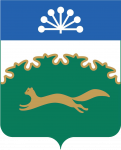 https://sibay.bashkortostan.ruГеографическое положение, климатСибай расположен на стыке Европы и Азии, там, где восточное предгорье Южного Урала одним из своих красивейших хребтов – Ирандыком – незаметно переходит в необъятную Западно-Сибирскую равнину. По карте его найти нетрудно: чуть более ста километров 
от Магнитогорска, 521 километр по прямой от Уфы и на 173 километра юго-восточнее Белорецка.Климат здесь континентальный. Лето умеренно теплое, иногда жаркое, сухое 
и солнечное, а зима холодная. Проникновению влажного атлантического воздуха препятствуют горы. Нередкие северо-западные, южные и юго-восточные ветры несут сухие воздушные массы и пыльные бури. Годовая разница температур превышает 
80 градусов. За всю историю наблюдений абсолютный минимум зимой составил минус 47 градусов С, а абсолютный максимум летом – плюс 39 градусов С.Уровень годовых осадков – 300 мм. Климатические особенности определили характер природы и животного мира окрестностей Сибая.Общая информация о городеВ 2015 году Сибаю исполнилось 60 лет. За эти годы здесь произошли кардинальные перемены. На месте небольшого горняцкого поселка, появившегося рядом с месторождением медно-колчеданных руд, вырос уютный, благоустроенный, современный город. Его по праву называют столицей Башкирского Зауралья, центром промышленности, образования, культуры и медицины региона. Основу экономики Сибая составляют предприятия горнодобывающей промышленности. Отрасль представляют Сибайский ГОК, Сибайский филиал Учалинского горно-обогатительного комбината, Башкирское шахтопроходческое управление. Сибайские горняки работают на современной горной технике, при добыче руды и ее обогащении используются передовые технологии. Активно развивается в городе строительный комплекс. Потенциал ЗАО «Строймеханизация», ООО «Оптима-С», 
ООО «Ремстройцентр», ООО «СибайДорСтрой» и других организаций позволяет выполнять значительный объем строительно-монтажных работ и обеспечить 
при этом его высокое качество.Городской округ принимает активное участие в федеральной программе 
по переселению граждан из ветхого жилья и республиканской программе строительства социального жилья. В последние годы идет активное строительство 
и реконструкция детских дошкольных учреждений, введена в строй детская художественная школа с городским выставочным залом.Социальная сфера является одной из главных забот местных органов власти. 
По многим позициям городские системы здравоохранения и образования, культура 
и спорт являются лучшими в республике.На базе Сибайской городской больницы открыт межмуниципальный центр 
для оказания медицинской помощи населению г. Сибай, Баймакского, Хайбуллинского и Зилаирского районов. Больница оборудована современной техникой, здесь работает центр телемедицины.В городе представлены все ступени образования. Настоящей кузницей кадров для Башкирского Зауралья и республики стали Сибайский институт БГУ, 5 колледжей – педагогический, медицинский, многопрофильный профессиональный, колледж строительства и сервиса, колледж искусств.Сибай играет ведущую роль в культурной жизни республики. Любителям искусства широко известны наши башкирский театр драмы имени Арслана Мубарякова, концертно-театральное объединение. В Сибае проходит широко известный конкурс исполнителей башкирской песни «Ирандык мондары».
СимволикаОписание флага городского округа город Сибай Республики Башкортостан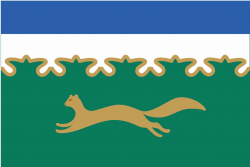 
Прямоугольное полотнище с соотношением ширины к длине 2:3, разделенное по горизонтали на 2 равные полосы – синею и зеленую, воспроизводящее в центре фигуру желтой куницы из герба города. У древка – белый разносторонний треугольник, основание которого составляет ширину полотнища.
Обоснование флага городского округа город Сибай Республики Башкортостан.Обоснование флага городского округа город Сибай Республики Башкортостан.Основной фигурой герба является куница. Изображение куницы на гербе города дано в связи с легендой, согласно которой охотник из деревни Ново-Сибаево, раскапывая нору этого зверька, с целью добыть его, нашел глину с высоким содержанием меди, золота и серебра. На месте открытого им месторождения возник поселок горняков, получивший в 1955 году статус города.Синий цвет означает ясность и чистоту помыслов.Белый цвет – миролюбие, открытость, готовность к взаимному сотрудничеству.Зеленый – цвет природы, весны, надежды, вечности жизни.Флаг городского округа город Сибай Республики Башкортостан внесен 
в Государственный геральдический регистр Российской Федерации с присвоением регистрационного номера 3001.ИсторияНа Урале с древнейших времен люди добывали медь. Это доказывают раскопки на месте древних городов Аркаим и Таналык, многочисленные медные копи. 
А начало освоения российскими промышленниками подземных богатств края приходится на Петровский период. В Таналыково-Баймакском горнорудном районе, куда входила и территория, где сейчас расположен г. Сибай, завод по выплавке меди и добыче золота был построен в 1913 году.По легенде более ста лет тому назад охотник из деревни Старый Сибай, 
имя которого осталось неизвестным, раскапывая нору куницы, наткнулся на тяжелую красную глину с блесками пирита. Он не подозревал, что это так называемая «железная шляпа», характерная многим месторождениям медных руд. Местные жители брали потом «красную глину» из норы для покраски шкур, деревянных изделий, юрт. Яма увеличивалась. В конце 1912 года житель деревни Новый Сибай Амир Абдулкасимович Худайбердин, отобрав несколько мешков глины, отвез 
в Баймак директору-распорядителю Южно-Уральского горного акционерного общества (ЮУГАО) А. Ф. Кабанову. Анализы показали, что это бурый железняк 
со значительным содержанием золота и серебра.Администрации ЮУГАО приступила к разведке месторождения. В 1915 году была пробита разведочная шахта.Во время гражданской войны горнорудные предприятия были разрушены 
и разграблены. Сибайская разведочная шахта была затоплена. Приступили 
к ее восстановлению лишь в ноябре 1925 года. Началась добыча руды и отправка 
ее на Баймакский медьзавод на лошадях. Постепенно росло хозяйство рудника, число работающих насчитывалось уже 227 человек. В конце 1938 года Сибай 
был преобразован в рабочий поселок.В 1939 году произошло событие, которое определило дальнейшую судьбу Сибайского рудника. Было открыто основное рудное тело месторождения, названное Ново-Сибайским. Руда здесь залегала весьма удобно для взятия ее открытым способом – на глубине всего 8-10 метров.Главное геологическое управление Министерства цветной металлургии СССР первооткрывателями этого крупнейшего на Южном Урале месторождения полиметаллических руд признало коллектора Сибайского рудника Мутаева И.Ф., геолога Ковалева Ф.У., геофизика Петропавловского С.А.В тяжелейших условиях военного времени в январе 1944 года в Сибае 
был пущен медеплавильный завод. 25 марта 1948 года принимается Постановление Совета Министров СССР о строительстве Башкирского медно-серного комбината. 
В документе речь шла о строительстве следующих объектов:- рудников на 1,5 миллиона тонн руды в год;-Сибайской обогатительной фабрики, рассчитанной на переработку 2000 тонн руды в сутки;-брикетной фабрики мощностью 700 тыс. тонн топлива в год;-медно-серного завода мощностью 21 тыс. тонн черновой меди и 380 тыс. тоннэлементарной серы в год;-электростанции на 36 тыс. киловатт;-жилья общей площадью 110 тыс. квадратных метров.
Наряду с горнодобывающей промышленностью в Сибае интенсивно развивались 
и другие отрасли народного хозяйства. Создавался прочный и надежный фундамент экономики будущего города. Росла численность населения: если в 1947 году в Сибае проживало 7 тысяч человек, то к 1955 году – свыше 20 тысяч.21 ноября 1955 года Указом Президиума Верховного Совета РСФСР рабочий поселок Сибай был преобразован в город республиканского подчинения.

Сегодня Сибай – промышленный, образовательный и культурный центр, основной транспортный узел Зауралья нашей республики. В городе проживает более 62,5 тысяч человек.